中共上海市教育卫生工作委员会关于开展 2021年度党委（党组）书记  抓基层党建工作述职评议考核的工作提示为认真贯彻执行《党委（党组）书记抓基层党建工作述 职评议考核办法（试行）》（中组发〔2019〕24 号），根据市 委组织部关于开展 2021 年度党委（党组）书记抓基层党建 工作述职评议考核的有关部署要求，现就本系统开展 2021 年度党委（党组）书记抓基层党建工作述职评议考核提出如 下 方 案 。一、述职评议考核的范围和方式根据市委统一部署，市教卫工作党委组织开展系统各单 位党委（党组）书记抓基层党建工作述职评议考核。市民办 高校党工委组织开展民办高校党组织书记抓基层党建工作 述职评议考核; 各办医主体单位党委（党组）组织开展所属 公立医院党组织书记抓基层党建工作述职评议考核，并结合 《上海公立医院党建工作质量评价办法（试行）》（沪教卫党 〔2020 〕73号）开展党建工作质量评价。系统各级党组织， 按照管理权限和隶属关系，组织对所属基层党组织书记抓基 层党建工作进行述职评议考核，实现对各级各类党组织书记抓基层党建工作述职评议考核全覆盖。二、述职评议考核的重点内容述职评议考核聚焦基层党建，突出工作重点。重点内容 包括∶（一）推动基层党组织和广大党员开展党史学习教育， 学懂弄通做实习近平新时代中国特色社会主义思想，以实际  行动做到“两个维护”的情况。（二）紧紧围绕党和国家工作大局，本市重点工作以及 本单位主要任务，扩大党在新兴领域和新就业群体中的影响 力号召力，为群众办实事，以优异成绩庆祝建党 100周年，发 挥基层党组织战斗堡垒作用和党员先锋模范作用，让党旗在 基层一线高高飘扬的情况。（三）认真学习贯彻《中国共产党普通高等学校基层组 织工作条例》等系列文件精神，贯彻落实新时代基层党建质 量提升工程要求，落实立德树人根本任务等工作的情况。（四）加强高校院（系）党组织和高校、医院党支部建 设，提升党组织带头人和党务工作者队伍建设质量、党的组 织生活质量、发展党员和党员教育管理质量，做好高校和医 院“双带头人”党支部书记培育、按期换届和软弱涣散基层 党组织专项整治工作，解决政治功能不强，弱化、虚化、边缘化问题等情况。（五）履行第一责任人职责，推动党委（党组）落实主 体责任，带动党员领导干部下支部、抓支部，督促落实基层党建重点任务情况;推动基层党组织落实党风廉政建设责任 制、意识形态工作责任制等全面从严治党有关工作情况。高校要聚焦贯彻落实党中央、中组部、教育部和市委相 关重要会议、文件精神，落实高校党建工作重点任务，加强 院（系）党组织和基层党支部建设，提升党组织带头人和党 务工作者队伍建设质量、党的组织生活质量、发展党员和党 员教育管理质量，抓好“双带头人”党支部书记培育和党组 织按期换届，解决政治功能不强以及弱化、虚化、边缘化问 题等情况。公立医院要聚焦贯彻落实党中央、中组部、卫健 委和市委相关重要会议、文件精神，贯彻落实公立医院党的 建设工作意见，进一步健全议事决策机制，落实党务机构设 置、专职党务工作人员配备，选优配强党支部书记、完善“双 培养”机制，推动公立医院党的领导、党的建设有效加强等 情 况 。各单位下属二级单位党组织书记抓基层党建工作述职 评议考核参照上述内容。基层党支部要聚焦贯彻党支部工作 条例、党员教育管理工作条例精神，重点看党员教育管理监 督服务、党的组织生活、党组织议事决策机制等是否达到规 范性要求，以及落实党中央、市委决策部署和上级党组织决 定、联系服务群众等情况。三、述职评议考核的方法步骤述职评议考核工作于本方案印发后正式启动，各单位要 结合实际，加强统筹、合理安排，按照简便易行、务实有效3的原则，根据疫情防控情况，适时开展各级各类党组织书记 述职评议考核工作，确保在2022年1月底前全部完成。（一）统筹开展专项调研。  按照市委统一部署，由市教 卫工作党委党的建设工作领导小组统筹开展2021 年度落实 全面从严治党主体责任专项调研，基层党建工作专项调研检 查一并开展。12月上旬，由市教卫工作党委领导带队，对上 海交通大学、上海理工大学（含上海出版高等专科学校）、 上海海事大学、上海戏剧学院、上海海洋大学、上海对外经 贸大学、上海开放大学、上海立信会计金融学院、上海工程 技术大学、上海电机学院、上海商学院、上海政法学院、上 海健康医学院、上海城建职业学院等14家单位进行实地调 研。（具体方案另行下发）（二）认真撰写总结报告。各单位党委（党组）书记以 及班子其他成员要在深入开展调研和自查的基础上，认真撰 写述职报告。其中，党委（党组）书记撰写履行抓基层党建 工作第一责任人职责情况述职报告;  党委（党组）班子其他 成员撰写履行分管领域党建工作责任情况述职报告。述职报告要围绕重点内容，多举事例、多用数据，防止 “虚空飘”（撰写建议见附件）。述职的书记要真正把自己摆 进去，突出述“我"，讲清履行第一责任人职责抓基层党建 的硬招实招、问题不足和改进措施。任职时间较短的书记可 代表党委述职，同时报告调研了解的基层党建突出问题、履 职尽责抓党建的认识体会和思路举措。 述职评议考核要聚焦基层党建主题，涉及全面从严治党的其他工作，要突出需要 基层党组织落实的任务，防止泛泛而谈。各单位可结合实际 确定1-2个重点难点问题作为“必答题”，集中推动解决。各单位党委（党组）书记的述职报告，于11月30日前 报市教卫工作党委组织干部处（一式三份，电子版通过光盘 同步报送）;党委（党组）班子其他成员的述职报告，经本 单位党委（党组）书记审阅后，  报上级组织部门备案，  作为 领导干部年度考核的重要依据。对所属二级单位党组织书 记、党组织其他班子成员的述职报告，各单位党委（党组） 要结合实际提出具体要求，并严格把关。（三）严肃开展述职评议。 各单位党委（党组）要坚持 严的标准，一般采取现场会议的形式述职。党委（党组）书 记听取所属二级党组织书记述职，应逐一点评，一般采取“一 述一评”的方式进行，要真点问题，点真问题，保持“辣味”， 防止不痛不痒。述职时间安排不宜太短，确保述深入、述充 分，防止草草了事。现场评议可简化。邀请“两代表一委员”、 基层党员干部群众代表参加会议应结合实际，尽量减少人员 聚 集 。市教卫工作党委于 2022 年1月上旬召开系统单位党委 （党组）书记抓基层党建工作述职评议会，  同济大学、华东 理工大学、上海外国语大学、东华大学、上海大学、上海师 范大学、上海科技大学、上海海关学院、复旦大学上海医学 院、上海市教育科学研究院、上海申康医院发展中心、上海工艺美术职业学院、上海农林职业技术学院等 13 家单位的 党委（党组）书记进行现场述职（时间每人不超过6分钟）， 并组织对系统各单位党委（党组）书记履行落实抓基层党建工作职责情况进行现场测评。（四）强化考核结果运用。  抓实考核评价工作，发挥好 “指挥棒”的作用。综合评价为“较好”或以下等次的党组 织书记应占一定比例，其年度个人绩效考核结果不得评定为 “优秀”等次。把述职评议考核整改落实情况作为巡视巡察的 重要内容，加强跟踪问效，确保自己查摆、领导点评的问题 得到有效解决。同时，将高校党委书记的述职评议结果纳入 当年度上海高校分类评价指标体系，作为“党对高校全面领 导的落实情况”指标评分的重要依据（占比40%）。部属高校 党委书记的综合评价意见及等次，经市委组织部审定后，报 教育部党组。四、有关工作要求1.各单位党委（党组）要注意总结近几年述职评议考核 工作经验，认真研究制定本年度述职评议考核工作方案（相 关工作方案，须报市教卫工作党委组织干部处预审同意后方 可组织实施），一如既往抓紧抓严抓实这项工作。要注重强 化工作统筹，防止多头考核，防止形式主义。2.各级党委（党组）要高度重视，党委（党组）书记要 亲力亲为。组织部门要精心组织，采取随机调研、派人列席 会议并点评、调阅述职报告等方式，防止压力传导层层递减。召开述职评议会前，各单位党委（党组）书记要对履职尽责 抓基层党建工作情况进行全面梳理，为述职、点评做好准备。 市教卫工作党委将派人参加各单位党委（党组）召开的述职 评议会，各单位党委（党组）也要派员参加所属二级党组织 召开的述职评议会，加强督促检查和工作指导。3.各公立医院的述职评议考核工作，各公立医院上级党 组织要按照有关文件要求，加强组织指导。4.各单位开展述职评议考核的情况，于 2022 年1月 30 日前，报市教卫工作党委。各基层党组织开展述职评议考核 工作情况，要及时向上一级党组织报告。附件∶述职报告撰写建议中共上海市教育卫生工作委员会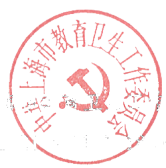 2021 年11 月18 日附件述职报告撰写建议参照市委组织部对各单位党委（党组）书记抓基层党建 工作述职报告的有关要求，现就各单位党委（党组）书记撰 写 2021年度落实履行抓基层党建工作情况述职报告提出如 下建议。一、述职报告的总体要求述职报告要紧紧围绕本次述职评议考核的重点内容，力 求“写实”，多举事例、多用数据，防止“虚空飘”，着重体 现党委书记个人履行第一责任人职责情况。二、述职报告的结构要求述职报告总体框架分三部分∶总结成绩部分、查摆剖析 部分、下一步打算部分。总结成绩部分，  务必把握篇幅，一般不超过总篇幅 1/3， 要对照述职评议考核5个方面重点内容，认真梳理总结落实 履行抓基层党建工作情况和成效，包括亲力亲为、主动谋划、 调查研究、亲自督导的工作、主持的会议等。同时，要对上 年度述职问题整改情况和巡视等反映的问题整改情况作出 说 明 。查摆问题和剖析原因部分，  篇幅不少于总篇幅 1/3，务 必要把自己摆进去，防止“以下面问题替代个人问题”。问 题要找准，着重围绕述职重点内容，逐一对照查摆存在的突8出问题;查摆剖析要写实、写具体，加强量化分析和事例支 撑，不要用“部分”“一些”“少数”“有的”等模糊性语言， 不能大而化之，泛泛而谈; 分析问题要注重从自己主观方面 剖 析 原 因 。下步打算部分 要真正回应前面查摆剖析的问题，体现书 记第一责任人的责任，拿出具体化、可操作、好检查、能监 督的整改措施和明确的工作目标，避免空话、套话。三、述职报告的上报时间各单位党委（党组）书记的述职报告请于 11 月30 日 前 报市教卫工作党委组织干部处（一式三份，电子版以光盘形 式报送）。各单位党委（党组）班子其他成员落实抓基层党建工作 情况的述职报告，参照上述要求撰写。